Girlguiding Gloucestershire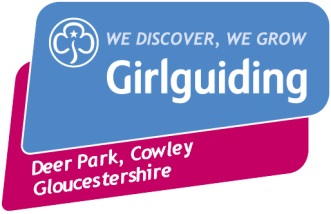 Deer Park, Cowley			Training and Activity Centre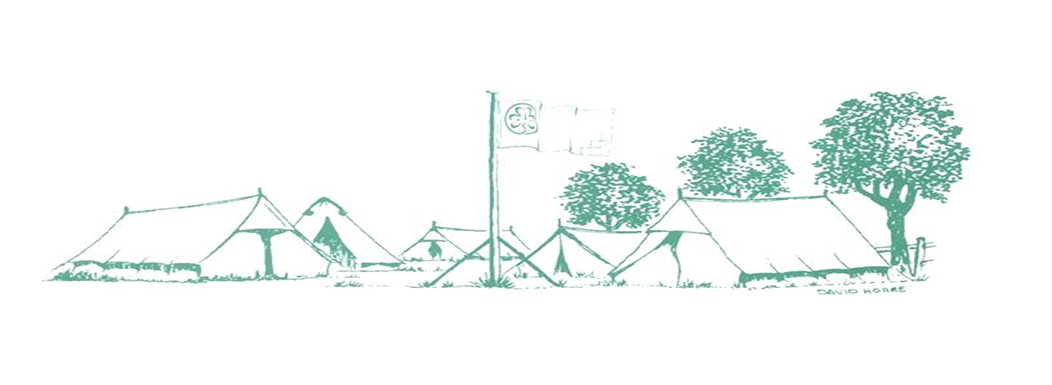 Booking Form for Unit ‘Bubble’ Visits 2020Please complete one form per ‘bubble’.By completing this booking form and returning it with your payment, you are agreeing to the Terms & Conditions for Unit ‘Bubble’ Visits 2020. Receipts will be emailed once non-returnable deposit is received.Main ContactRole:AddressPostcodeTel No.Email addressUnitDivisionCountyDetails of your visitDetails of your visitDetails of your visitDetails of your visitDateArrival TimeDeparture TimeNumbersNumbersNumbersNumbersLeadersOther AdultsRainbowsBrowniesGuidesRangers/YLOther ChildrenI have read and understood the Booking Terms & Conditions for Unit ‘Bubble’ Visits 2020, which includes how my personal information may be used, and by signing this form agree to them.I have read and understood the Booking Terms & Conditions for Unit ‘Bubble’ Visits 2020, which includes how my personal information may be used, and by signing this form agree to them.SignedDated